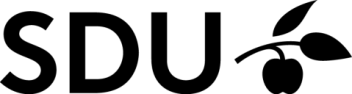 AktivitetsoversigtI forbindelse med indlevering af ph.d.-afhandlingen udarbejder den ph.d.-studerende på baggrund af ph.d.-planen en opdateret oversigt over de gennemførte uddannelsesaktiviteter i løbet af ph.d.-uddannelsen. Aktivitetsoversigten skal udarbejdes på både dansk og engelsk af hensyn til udstedelsen af ph.d.-beviset. Aktivitetsoversigten afleveres til hovedvejlederen senest 2 uger inden aflevering af afhandlingen. På baggrund af aktivitetsoversigten udarbejder hovedvejlederen en udtalelse om det samlede ph.d.-forløb, herunder om gennemførelse af ph.d.-planens enkelte dele, jf. ph.d.-bekendtgørelsens § 9. Udtalelsen skal være på engelsk. Aktivitetsoversigten og udtalelsen fra hovedvejlederen indleveres til ph.d.-skolens sekretariat senest ved indlevering af ph.d.-afhandlingen.
Den udfyldte blanket skal sendes til ph.d.-skolen ved
Det Samfundsvidenskabelige Fakultet på phdsek@sam.sdu.dkNavn:
     Navn:
     Ph.d.-afhandlingens titelPh.d.-afhandlingens titelDansk
     Engelsk
     Ph.d.-graden erhverves inden for fagområdetGennemførte kursusaktiviteterGennemførte kursusaktiviteterGennemførte kursusaktiviteterGennemførte kursusaktiviteterKursustitelKursustitelKursussted/udbyder ECTS-pointDanskEngelskKursussted/udbyder ECTS-pointOphold ved andre forskningsinstitutioner(Hvis der ikke gennemført udlandsophold, skal der angives kort begrundelse)Ophold ved andre forskningsinstitutioner(Hvis der ikke gennemført udlandsophold, skal der angives kort begrundelse)Ophold ved andre forskningsinstitutioner(Hvis der ikke gennemført udlandsophold, skal der angives kort begrundelse)Institutionens navn/landOpholdets startdatoOpholdets slutdatoKommentarfelt:
     Kommentarfelt:
     Kommentarfelt:
     Videnformidling(Opnåelse af erfaring med undervisning eller anden form for videnformidling, der er relateret til den ph.d.-studerendes ph.d.-projekt. Angiv type og omfang – min. 300 timer)Videnformidling(Opnåelse af erfaring med undervisning eller anden form for videnformidling, der er relateret til den ph.d.-studerendes ph.d.-projekt. Angiv type og omfang – min. 300 timer)TypeArbejdstimerUndervisningDeltagelse i pædagogisk uddannelse og vejledningVejledning af studerendeUdarbejdelse af formidlende bøger, bogbidrag, artikler, kronikker eller postersErhvervsrapport (ErhvervsPhD-studerende)Formidlende foredragAndetUnderskrifterUnderskrifterUnderskrifterUnderskrifterDatoNavnUnderskriftInstitutlederHovedvejlederPh.d.-studerende